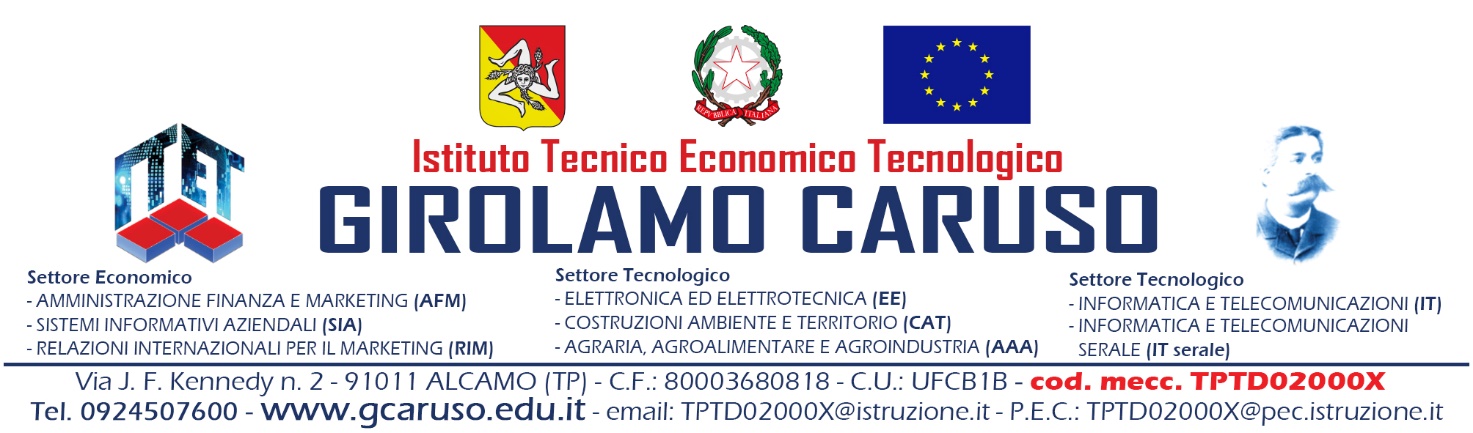 INFORMAZIONE DEI LAVORATORI A.S. 2023/2024Come noto, in ottemperanza all’ art. 36  del D. Lgs. 81/2008, il Datore di lavoro ha l’obbligo di fornire a tutti i lavoratori, una specifica formazione ed informazione relativamente a:rischi per la salute e sicurezza connessi con l’attività dell’istituto in generalemisure ed attività di prevenzione e protezione adottaterischi specifici cui ciascun lavoratore è esposto in relazione all’attività svoltapericoli connessi all’uso di sostanze e preparati pericolosi organizzazione della prevenzione e delle emergenze nel luogo di lavoroL’ informazione sulle tematiche di cui sopra, già fornita ai lavoratori che operano da tempo in istituto, è stata riepilogata in un apposito fascicolo.In considerazione del fatto che nella sede scolastica, a seguito delle misure di prevenzione e protezione adottate, le possibili situazioni di rischio risultano debitamente controllate, si ritiene sufficiente, in attesa della prossima sessione di informazione prevista per tutti i lavoratori, procedere ad un primo momento informativo attraverso il fascicolo predetto.Si invita pertanto la S.V. a prendere conoscenza dei seguenti documenti:- Opuscolo denominato “La sicurezza nella scuola”; ( scaricabile nella sezione “La sicurezza” della home page del sito scolastico)- Organigramma del Servizio di Prevenzione e Protezione( scaricabile nella sezione “La sicurezza” della home page del sito scolastico)- Regolamento di istituto( scaricabile nella sezione “ I regolamenti” della home page del sito scolastico)segnalando eventuali necessità di approfondimento al Responsabile del Servizio di Prevenzione e Protezione.Il materiale sopra indicato risulta reperibile nella home page del sito            La Dirigente scolastica                                                                                                       (Prof.ssa Vincenza Mione)Il/La sottoscritto/a ………………………………………………………………………………..In qualità di ……………………………………………………………………………………….Dichiaradi aver ricevuto l’informazione prevista dagli art. 36 del D. Lgs.  81/08 tramite la messa a disposizione dell’opuscolo denominato “La sicurezza nella scuola”, del relativo organigramma SPP e del regolamento di istituto. Luogo e  Data                                                                                                        firma …………………………………………………………….